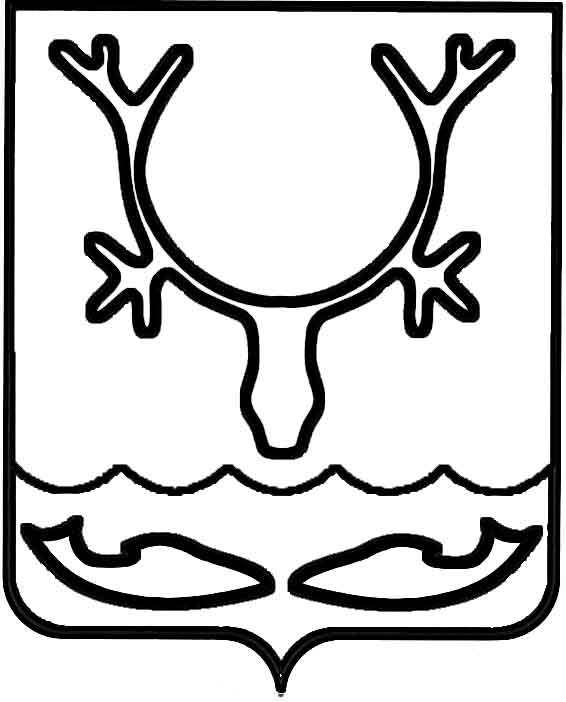 Администрация МО "Городской округ "Город Нарьян-Мар"ПОСТАНОВЛЕНИЕот “____” __________________ № ____________		г. Нарьян-МарОб утверждении Порядка представления бюджета МО "Городской округ "Город Нарьян-Мар" и отчета о его исполнении                 в форме "Бюджет для граждан"В целях реализации принципа прозрачности (открытости) и обеспечения доступного информирования граждан (заинтересованных пользователей)                           о бюджете МО "Городской округ "Город Нарьян-Мар" Администрация МО "Городской округ "Город Нарьян-Мар"П О С Т А Н О В Л Я Е Т:1.	Утвердить Порядок представления бюджета МО "Городской округ "Город Нарьян-Мар" и отчета о его исполнении в форме "Бюджет для граждан" (Приложение).2.	Признать утратившими силу постановление Администрации МО "Городской округ "Город Нарьян-Мар" от 13.01.2014 № 9 "Об информационном ресурсе "Бюджет для граждан", постановление Администрации МО "Городской округ "Город Нарьян-Мар" от 30.10.2015 № 1251 "О внесении изменения                         в постановление Администрации МО "Городской округ "Город Нарьян-Мар"                 от 13.01.2014 № 9 "Об информационном ресурсе "Бюджет для граждан".3.	Контроль за исполнением настоящего постановления возложить                     на заместителя главы Администрации МО "Городской округ "Город Нарьян-Мар" по экономике и финансам.ПриложениеУТВЕРЖДЕНпостановлением АдминистрацииМО "Городской округ "Город Нарьян-Мар"от 15.03.2016 № 275Порядок представления бюджета МО "Городской округ "Город Нарьян-Мар" и отчета о его исполнении в форме "Бюджет для граждан"1. Общие положения1.1.	Настоящий Порядок представления бюджета МО "Городской округ "Город Нарьян-Мар" и отчета о его исполнении в форме "Бюджет для граждан" (далее – Порядок) разработан в целях реализации принципа прозрачности (открытости) и обеспечения доступного информирования граждан (заинтересованных пользователей) о бюджете МО "Городской округ "Город Нарьян-Мар".1.2.	Настоящий Порядок определяет структуру, содержание, а также сроки опубликования бюджета для граждан.1.3.	В целях настоящего Порядка под "Бюджетом для граждан"                      (далее – Бюджет для граждан) понимается информационный ресурс, содержащий основные положения проекта решения Совета городского округа "Город Нарьян-Мар" "О бюджете МО "Городской округ "Город Нарьян-Мар", утвержденного решением Совета городского округа "Город Нарьян-Мар" "О бюджете МО "Городской округ "Город Нарьян-Мар", проекта решения Совета городского округа "Город Нарьян-Мар" "Об исполнении бюджета МО "Городской округ "Город Нарьян-Мар" за отчетный финансовый год", в доступной для широкого круга заинтересованных пользователей форме, разрабатываемый в целях ознакомления граждан с основными целями, задачами и приоритетными направлениями бюджетной политики, планируемыми и достигнутыми результатами использования бюджетных ассигнований.1.4.	В целях обеспечения прозрачности и доступности информации                     при формировании Бюджета для граждан используются различные методы визуализации данных, в том числе графики, диаграммы, рисунки, схемы.1.5.	Бюджет для граждан составляется Управлением финансов Администрации МО "Городской округ "Город Нарьян-Мар" (далее – Управление финансов) на основе:а)	проекта решения Совета городского округа "Город Нарьян-Мар"                        "О бюджете МО "Городской округ "Город Нарьян-Мар";б)	утвержденного решения Совета городского округа "Город Нарьян-Мар" "О бюджете МО "Городской округ "Город Нарьян-Мар";в)	проекта решения Совета городского округа "Город Нарьян-Мар"                  "Об исполнении бюджета МО "Городской округ "Город Нарьян-Мар".1.6.	Бюджет для граждан размещается в информационно-телекоммуникационной сети "Интернет" на официальном сайте Администрации города Нарьян-Мара по адресу www.adm-nmar.ru. 2. Состав и структура Бюджета для граждан2.1.	Бюджет для граждан состоит из следующих разделов:-	Основные термины и понятия;-	Прогноз социально-экономического развития МО "Городской округ "Город Нарьян-Мар";-	Бюджет МО "Городской округ "Город Нарьян-Мар";-	Годовой отчет об исполнении бюджета МО "Городской округ "Город Нарьян-Мар"; -	Решения Совета городского округа "Город Нарьян-Мар" о бюджете МО "Городской округ "Город Нарьян-Мар";-	Нормативные правовые акты по бюджетному процессу;-	Текущее исполнение бюджета МО "Городской округ "Город Нарьян-Мар";-	Контактная информация для граждан.2.2.	Раздел "Основные термины и понятия" включает в себя:-	определение основных понятий: бюджет, доходы бюджета, расходы бюджета и иные термины, используемые в бюджетном процессе, в доступной               для граждан форме;-	краткое описание структуры бюджетной системы Российской Федерации с указанием места, которое занимает в ней бюджет города;-	краткое описание бюджетного процесса в МО "Городской округ "Город Нарьян-Мар";-	основные сведения о межбюджетных отношениях с бюджетами бюджетной системы Российской Федерации. 2.3.	Раздел "Прогноз социально-экономического развития МО "Городской округ "Город Нарьян-Мар" включает:-	основные показатели социально-экономического развития города Нарьян-Мара в соответствии с прогнозом социально-экономического развития в динамике, включая фактические значения в отчетном году, плановые значения в текущем году, прогноз на очередной год и плановый период. Показатели предварительного прогноза социально-экономического развития размещаются в срок до 30 апреля, показатели уточненного прогноза социально-экономического развития размещаются в срок до 01 ноября. 2.4.	Раздел "Бюджет МО "Городской округ "Город Нарьян-Мар" включает:-	основные задачи и приоритетные направления бюджетной политики МО "Городской округ "Город Нарьян-Мар" на очередной финансовый год и плановый период, в том числе направленные на поддержание сбалансированности городского бюджета, повышение эффективности расходов бюджетов;-	основные риски и проблемы в сфере бюджетной политики;-	основные характеристики бюджета (в абсолютных и относительных величинах);-	сведения о доходах бюджета, в том числе с указанием причин изменения доходов бюджета и кратким описанием деятельности органов местного самоуправления, влияющей на изменение доходов городского бюджета;-	основные сведения о межбюджетных отношениях, в том числе сведения           о трансфертах, планируемых к получению из вышестоящих бюджетов;-	сведения о расходах бюджета;-	информация о реализации муниципальных программ, достигнутых и планируемых целевых показателях программ, структурированная с учетом интересов целевых групп пользователей информации. В описание целевой группы необходимо включить характеризующую данную группу краткую информацию и определения, основанные на нормативных правовых актах с указанием их реквизитов, а также комментарии к ним. К целевым группам могут быть отнесены крупные социальные группы граждан, получающие поддержку из бюджета                       в зависимости от их социального статуса. Информация для целевой группы должна  быть представлена по следующим направлениям: количественные характеристики (численность целевой группы, доля в общей численности населения МО "Городской округ "Город Нарьян-Мар", меры поддержки за счет средств городского бюджета (льготы, денежные выплаты, компенсации, меры социальной поддержки); государственные и муниципальные услуги, оказываемые представителям целевой группы за счет средств городского бюджета, мероприятия муниципальных программ, непосредственно направленные на целевую группу;-	уровень долговой нагрузки на бюджет МО "Городской округ "Город Нарьян-Мар", в том числе с отражением структуры долга по видам долговых обязательств.2.5.	Раздел "Годовой отчет об исполнении городского бюджета" включает:-	основные характеристики исполнения городского бюджета за отчетный период в сравнении с указанием причин отклонения фактических значений                      от запланированных;-	сведения о доходах городского бюджета, об объеме налоговых и неналоговых доходов, безвозмездных поступлений в городской бюджет                             за отчетный период в сравнении с плановыми назначениями;-	краткое описание результатов деятельности органов местного самоуправления по повышению доходов городского бюджета;-	сведения о расходах городского бюджета за отчетный период в сравнении с утвержденными бюджетными ассигнованиями;-	сведения о расходах городского бюджета по муниципальным программам за отчетный период в сравнении с утвержденными бюджетными ассигнованиями;-	сведения по выплатам отдельным категориям граждан;-	сведения об основных результатах реализации муниципальных программ за отчетный период, о степени соответствия установленных и достигнутых целевых показателей эффективности реализации муниципальных программ               за отчетный год;-	сведения об объеме и структуре муниципального долга. 2.6.	В разделе "Решения "О бюджете МО "Городской округ "Город Нарьян-Мар" размещаются решения Совета городского округа "Город Нарьян-Мар"                    "О бюджете МО "Городской округ "Город Нарьян-Мар" на очередной финансовый год", "О внесении изменений в бюджет МО "Городской округ "Город Нарьян-Мар", "Об исполнении бюджета МО "Городской округ "Город Нарьян-Мар" за отчетный период. 2.7.	В разделе "Нормативные правовые акты по бюджетному процессу" размещаются решения Совета городского округа "Город Нарьян-Мар", постановления Администрации МО "Городской округ "Город Нарьян-Мар", приказы Управления финансов по организации бюджетного процесса в МО  "Городской округ "Город Нарьян-Мар". 2.8.	В разделе "Текущее исполнение городского бюджета" размещаются сведения о текущем исполнении городского бюджета за первый квартал, полугодие и девять месяцев. 2.9.	В разделе "Контактная информация" указывается информация                     для граждан, которая включает сведения о местонахождении, контактных телефонах, адресах электронной почты, графике работы Управления финансов.3. Порядок и сроки представленияматериалов структурными подразделениями АдминистрацииМО "Городской округ "Город Нарьян-Мар" в Управление финансов,                  сроки опубликования Бюджета для граждан.3.1.	Структурные подразделения Администрации МО "Городской округ "Город Нарьян-Мар", ответственные за разработку разделов Бюджета для граждан, перечень показателей приведены в Приложении к настоящему Порядку.3.2.	Структурные подразделения Администрации МО "Городской округ "Город Нарьян-Мар", ответственные за разработку разделов Бюджета для граждан, представляют материалы с использованием различных методов визуализации данных, в том числе графиков, диаграмм, рисунков и схем в Управление финансов в следующие сроки:-	на основе проекта решения Совета городского округа "Город Нарьян-Мар" "О бюджете МО "Городской округ "Город Нарьян-Мар" – до 01 ноября;-	на основе утвержденного решения Совета городского округа "Город Нарьян-Мар" "О бюджете МО "Городской округ "Город Нарьян-Мар" – в течение  3 рабочих дней после утверждения решения Советом городского округа "Город Нарьян-Мар";-	на основе проекта решения Совета городского округа "Город Нарьян-Мар" "Об исполнении бюджета МО "Городской округ "Город Нарьян-Мар" –                          до 01 апреля.3.3.	Структурные подразделения Администрации МО "Городской округ "Город Нарьян-Мар", должностные лица, ответственные за разработку разделов Бюджета для граждан, несут ответственность за достоверность представляемых материалов. 3.4.	Управление финансов, структурные подразделения Администрации МО "Городской округ "Город Нарьян-Мар", ответственные за разработку разделов Бюджета для граждан, при подготовке материалов руководствуются Методическими рекомендациями по предоставлению бюджетов субъектов Российской Федерации и местных бюджетов и отчетов об их исполнении                    в доступной для граждан форме, утвержденными приказом Министерства финансов Российской Федерации от 22 сентября 2015 года № 145н.3.5.	Управление финансов обеспечивает составление Бюджета для граждан и его размещение на официальном сайте Администрации МО "Городской округ "Город Нарьян-Мар" в следующие сроки:-	на основе проекта решения Совета городского округа "Город Нарьян-Мар" "О бюджете МО "Городской округ "Город Нарьян-Мар" – до 15 ноября;-	на основе утвержденного решения Совета городского округа "Город Нарьян-Мар" "О бюджете МО "Городской округ "Город Нарьян-Мар" – в течение  7 рабочих дней после утверждения решения Советом городского округа "Город Нарьян-Мар";-	на основе проекта решения Совета городского округа "Город Нарьян-Мар" "Об исполнении бюджета МО "Городской округ "Город Нарьян-Мар" – до 01 мая.Приложениек Порядку представления бюджета МО "Городской округ"Город Нарьян-Мар" и отчета о его исполнениив форме "Бюджет для граждан"Перечень показателейдля составления Бюджета для граждан с указанием структурных подразделений Администрации МО "Городской округ "Город Нарьян-Мар", ответственных за разработку разделов Бюджета для граждан. 1503.2016275Глава МО "Городской округ "Город Нарьян-Мар" Т.В.ФедороваN п/пНаименование раздела Бюджета для гражданНаименование показателя  Структурное подразделение ответственное за разработку раздела Бюджета для граждан и  предоставление показателя Примечание1.Основные термины и понятия1.1- основные понятия и термины, используемые в бюджетном процессеУправление финансов2.Прогноз социально-экономического развития МО "Городской округ "Город Нарьян-Мар"Управление экономического и инвестиционного развитияПоказатели приводятся               в динамике, включая фактические значения                   в отчетном году, плановые значения в текущем году, прогноз на очередной год и плановый период2.1.- среднегодовая численность постоянного населенияПоказатели приводятся               в динамике, включая фактические значения                   в отчетном году, плановые значения в текущем году, прогноз на очередной год и плановый период2.2.- численность населения трудоспособного возрастаПоказатели приводятся               в динамике, включая фактические значения                   в отчетном году, плановые значения в текущем году, прогноз на очередной год и плановый период2.3.- индекс потребительских цен (декабрь к декабрю) Показатели приводятся               в динамике, включая фактические значения                   в отчетном году, плановые значения в текущем году, прогноз на очередной год и плановый период2.4.- уровень безработицы;Показатели приводятся               в динамике, включая фактические значения                   в отчетном году, плановые значения в текущем году, прогноз на очередной год и плановый период2.5.- прожиточный минимум на душу населенияПоказатели приводятся               в динамике, включая фактические значения                   в отчетном году, плановые значения в текущем году, прогноз на очередной год и плановый период2.6.- среднемесячная номинальная начисленная заработная плата работников:Показатели приводятся               в динамике, включая фактические значения                   в отчетном году, плановые значения в текущем году, прогноз на очередной год и плановый период2.7.- число субъектов малого и среднего предпринимательстваПоказатели приводятся               в динамике, включая фактические значения                   в отчетном году, плановые значения в текущем году, прогноз на очередной год и плановый период2.8.- оборот розничной торговлиПоказатели приводятся               в динамике, включая фактические значения                   в отчетном году, плановые значения в текущем году, прогноз на очередной год и плановый период2.9.- оборот общественного питанияПоказатели приводятся               в динамике, включая фактические значения                   в отчетном году, плановые значения в текущем году, прогноз на очередной год и плановый период2.10.- общая площадь территории городского округа2.11.-общая площадь жилых помещений, приходящаяся в среднем на одного жителя2.12.- площадь земельных участков, являющихся объектами налогообложения земельным налогом2.13- прогноз объемов жилищного строительства2.14.-информация о крупных градообразущих предприятиях3."Бюджет МО "Городской округ "Город Нарьян-Мар"3.1.- основные задачи и приоритетные направления бюджетной политики              на очередной финансовый год и плановый периодУправление финансов3.2.-информация о налоговых льготах,            об объеме выпадающих доходов                         в связи с предоставлением льготУправление финансов3.3.-информация о крупных налогоплательщиках Управление финансов3.4.-общий объем доходов городского бюджета (в сравнении с предыдущими годами) Управление финансовДополнительно представлять информацию о причинах изменения доходов, описанием деятельности органов местного самоуправления, влияющей на изменение доходов3.5.-объем доходов городского бюджета   в расчете на 1 жителяУправление финансовДополнительно представлять информацию о причинах изменения доходов, описанием деятельности органов местного самоуправления, влияющей на изменение доходов3.6.-структура доходной части городского бюджета (в сравнении с предыдущими годами)Управление финансовДополнительно представлять информацию о причинах изменения доходов, описанием деятельности органов местного самоуправления, влияющей на изменение доходов3.7.-структура налоговых и неналоговых доходов (в сравнении с предыдущими годами)     Управление финансовДополнительно представлять информацию о причинах изменения доходов, описанием деятельности органов местного самоуправления, влияющей на изменение доходов3.8.-объем межбюджетных трансфертов  (в сравнении с предыдущими годами)     Управление финансовДополнительно представлять информацию о причинах изменения доходов, описанием деятельности органов местного самоуправления, влияющей на изменение доходов3.9.-общий объем расходов городского бюджета (в сравнении с предыдущими годами)     Управление финансов3.10.-объем расходов бюджета города                 в расчете на 1 жителяУправление финансов3.11.-объем расходов бюджета города                  на жилищно-коммунальное хозяйство в расчете на 1 жителяУправление финансов3.12.-объем расходов бюджета города                на социальную политику в расчете              на 1 жителяУправление финансов3.13.-объем расходов городского бюджета в разрезе расходных обязательствУправление финансов3.14.-объем расходов городского бюджета по разделам, подразделам классификации расходов бюджетов                 (в сравнении с предыдущими годами)     Управление финансов3.15.-объем расходов городского бюджета в разрезе муниципальных программ и непрограммных направлений  Управление финансов3.16.-информация о реализации муниципальных программ, достигнутых и планируемых целевых показателях программ, структурированная с учетом интересов целевых групп пользователей информации  Управление экономического и инвестиционного развития Ответственные исполнители программ Данные о расходах и целевых показателях приводятся в динамике.Информация предоставляется с выделением общественно значимых проектов. По каждому проекту включается информация: характеристика проекта; объем финансирования; мероприятия, направленные на достижение цели; показатели характеризующие процесс реализации проекта; ожидаемые результаты.Информация о целевой группе пользователей информации должна быть представлена в соответствии с абз. 8 п.2.4. Порядка3.17.-информация о муниципальном долгеУправление финансов4Годовой отчет об исполнении бюджета МО "Городской округ "Город Нарьян-Мар"4.1.-общий объем доходов городского бюджета (план, факт, в динамике               с предыдущими годами)Управление финансов4.2.-объем доходов городского бюджета                       в расчете на 1 жителяУправление финансов4.3.-структура доходной части городского бюджета (в сравнении с предыдущими годами)Управление финансов4.4.-структура налоговых и неналоговых доходов (в сравнении с предыдущими годами)     Управление финансов4.5.-объем межбюджетных трансфертов (план, факт, в сравнении с предыдущими годами)     Управление финансов4.6.-общий объем расходов городского бюджета (план, факт, в сравнении                с предыдущими годами)     Управление финансов4.7.-объем расходов бюджета города                   в расчете на 1 жителяУправление финансов4.8.-объем расходов бюджета города               на жилищно-коммунальное хозяйство в расчете на 1 жителяУправление финансов4.9.-объем расходов бюджета города               на социальную политику в расчете            на 1 жителяУправление финансов4.10.-объем расходов городского бюджета в разрезе расходных обязательствУправление финансов4.11.-объем расходов городского бюджета по разделам, подразделам классификации расходов бюджетов (план, факт, в сравнении с предыдущими годами)     Управление финансов4.12.-объем расходов городского бюджета в разрезе муниципальных программ и непрограммных направлений  (план, факт)   Управление финансов4.13.-информация о выполнении муниципального задания муниципальными учреждениямиГлавные распорядители 4.14.-информация о реализации муниципальных программ (в сравнении с утвержденными бюджетными ассигнованиями), о достигнутых целевых показателях программ, структурированная с учетом интересов целевых групп пользователей информации  Управление экономического и инвестиционного развития Ответственные исполнители программДанные о расходах и целевых показателях приводятся в динамике.Информация предоставляется с выделением общественно значимых проектов По каждому проекту включается информация: характеристика проекта; объем финансирования; мероприятия, направленные на достижение цели; показатели, характеризующие процесс реализации проекта; ожидаемые результаты.Информация о целевой группе пользователей информации должна быть представлена в соответствии с абз. 8 п.2.4. Порядка4.15.- сведения об объеме и структуре муниципального долга Управление финансов5Решения Совета городского округа "Город Нарьян-Мар" о бюджете МО "Городской округ "Город Нарьян-Мар";- размещаются решения Совета городского округа "Город Нарьян-Мар" "О бюджете МО "Городской округ "Город Нарьян-Мар" на очередной финансовый год, решения Совета городского округа "Город Нарьян-Мар" о внесении изменений          в бюджет, решения Совета городского округа "Город Нарьян-Мар" "Об исполнении бюджета МО "Городской округ "Город Нарьян-Мар"                          за отчетный период Управление финансов6"Нормативные правовые акты по бюджетному процессу"- размещаются решения Совета городского округа "Город Нарьян-Мар", постановления Администрации МО "Городской округ "Город Нарьян-Мар", приказы Управления финансов Администрации МО "Городской округ "Город Нарьян-Мар" по организации бюджетного процесса в МО  "Городской округ "Город Нарьян-Мар" Управление финансов7"Текущее исполнение городского бюджета"- отчеты об исполнении городского бюджета за первый квартал, полугодие и девять месяцев Управление финансов- сведения о численности муниципальных служащих и работниках муниципальных учреждений с указанием фактических затрат на их денежное содержание Управление финансов8"Контактная информация"- сведения о местонахождении, контактных телефонах, адресах электронной почты, графике работы Управления финансовУправление финансов